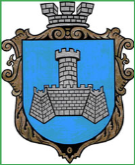 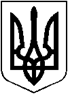 УКРАЇНАВІННИЦЬКОЇ ОБЛАСТІМІСТО ХМІЛЬНИКРОЗПОРЯДЖЕННЯМІСЬКОГО ГОЛОВИВід 23 листопада 2018р.                                                                            №441-рПро  вивчення громадської думки у місті Хмільнику Розглянувши пропозиції робочої групи з розгляду питання щодо пам'ятки історії місцевого значення - Монумента Слави воїнам громадянської війни та воїнам Радянської Армії по вулиці Пушкіна у місті Хмільнику, ураховуючи необхідність проведення громадського обговорення з цього питання, керуючись ст. 42 Закону України “Про місцеве самоврядування в Україні ”:1. Провести вивчення громадської думки у період з 23.11.2018р. по 23.12.2018р. згідно з опитуванням, що додається.2. Структурним підрозділам міської ради сприяти проведенню опитування громади. 3. Відділу інформаційної діяльності та комунікацій із громадськістю міської ради (Мазур Н.П.) забезпечити:-  розміщення  опитування на офіційному веб-сайті міста;- інформування громадськості міста  та оприлюднення результатів опитування через місцеві ЗМІ та офіційний веб-сайт міста.4.Управлінню архітектури та містобудування міської ради (Загниборода М.М.) та відділу інформаційної діяльності та комунікацій із громадськістю міської ради (Мазур Н.П.) узагальнити результати опитування  та поінформувати робочу групу. 5. Загальному відділу міської ради (Прокопович О.Д.) довести зміст  цього  розпорядження до відома зацікавлених осіб.6. Контроль за виконаннямцьогорозпорядженнязалишаю за собою.Міський голова               С.Б. РедчикА.В.СташкоМ.М.ЗагнибородаО.А.Олійник Н.П.Мазур Н.А.БуликоваДодатокдо розпорядженняміськогоголовивід23 листопада 2018р. № 441-рОПИТУВАННЯ Шановніхмільничани!	Проводиться громадське обговорення щодо доцільності реконструкції або демонтажу пам’ятки історії місцевого значення – Монумента Слави воїнам громадянської війни та воїнам Радянської Армії по вулиці Пушкіна в місті Хмільнику. Запрошуємохмільничанпроявитиактивність та висловити свою думку.Як, на Вашу думку, доцільно вирішити питання із Монументом Слави?	- провести реконструкцію Монумента Слави	- демонтувати Монумент Слави	- залишити все без змінСвоїпропозиції просимо надсилати на електроннупошту miskrada_hm@ukr.net ізпоміткою у темі листа "Монумент Слави".
Міський голова               С.Б. Редчик